UZNESENIE VLÁDY SLOVENSKEJ REPUBLIKYč. ...z ...k návrhu zákona, ktorým sa mení a dopĺňa zákon č. 523/2004 Z. z. o rozpočtových pravidlách verejnej správy a o zmene a doplnení niektorých zákonov v znení neskorších predpisovVládaschvaľujenávrh zákona, ktorým sa mení a dopĺňa zákon č. 523/2004 Z. z. o rozpočtových pravidlách verejnej správy a o zmene a doplnení niektorých zákonov v znení neskorších predpisov;poverujepredsedu vládypredložiť vládny návrh zákona predsedovi Národnej rady Slovenskej republiky na ďalšie ústavné prerokovanie,podpredsedu vlády a ministra financií uviesť vládny návrh zákona v Národnej rade Slovenskej republiky.Vykoná:	predseda vládypodpredseda vlády a minister financií Na vedomie:	predseda Národnej rady Slovenskej republiky Číslo materiálu:Predkladateľ:podpredseda vlády a minister financií Slovenskej republiky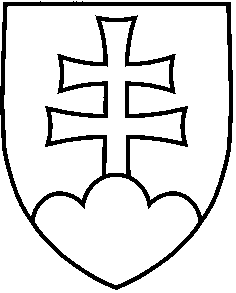 